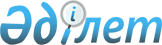 О внесении изменения в постановление Правительства Республики Казахстан от 21 января 2012 года № 148 "Об утверждении Правил въезда и пребывания иммигрантов в Республике Казахстан, а также их выезда из Республики Казахстан и Правил осуществления миграционного контроля, а также учета иностранцев и лиц без гражданства, незаконно пересекающих государственную границу Республики Казахстан, незаконно пребывающих на территории Республики Казахстан, а также лиц, которым запрещен въезд на территорию Республики Казахстан"Постановление Правительства Республики Казахстан от 26 июня 2015 года № 483      Примечание РЦПИ!

      Порядок введения в действие см. п.4      Правительство Республики Казахстан ПОСТАНОВЛЯЕТ:



      1. Внести в постановление Правительства Республики Казахстан от 21 января 2012 года № 148 «Об утверждении Правил въезда и пребывания иммигрантов в Республике Казахстан, а также их выезда из Республики Казахстан и Правил осуществления миграционного контроля, а также учета иностранцев и лиц без гражданства, незаконно пересекающих государственную границу Республики Казахстан, незаконно пребывающих на территории Республики Казахстан, а также лиц, которым запрещен въезд на территорию Республики Казахстан» (САПП Республики Казахстан, 2012 г., № 29, ст. 388) следующее изменение:



      в Правилах въезда и пребывания иммигрантов в Республике Казахстан, а также их выезда из Республики Казахстан, утвержденных указанным постановлением:



      пункт 15-1 изложить в следующей редакции:

      «15-1. Граждане Австралийского Союза, Венгрии, Итальянской Республики, Княжества Монако, Королевства Бельгия, Королевства Испания, Королевства Нидерландов, Королевства Норвегия, Королевства Швеция, Малайзии, Объединенных Арабских Эмиратов, Сингапура, Соединенного Королевства Великобритании и Северной Ирландии, Соединенных Штатов Америки, Федеративной Республики Германии, Финляндской Республики, Французской Республики, Швейцарской Конфедерации и Японии в период с 16 июля 2015 года по 31 декабря 2017 года въезжают в Республику Казахстан и выезжают из Республики Казахстан без виз, если период их пребывания в Республике Казахстан не превышает пятнадцати календарных дней с момента пересечения государственной границы Республики Казахстан.».



      2. Министерству иностранных дел Республики Казахстан по дипломатическим каналам направить уведомление государствам, указанным в Правилах въезда и пребывания иммигрантов в Республике Казахстан, а также их выезда из Республики Казахстан, утвержденных постановлением Правительства Республики Казахстан от 21 января 2012 года № 148.



      3. Комитету национальной безопасности Республики Казахстан (по согласованию), Службе внешней разведки Республики Казахстан «Сырбар» (по согласованию), Министерству внутренних дел Республики Казахстан и Министерству иностранных дел Республики Казахстан в месячный срок принять соответствующие меры, вытекающие из настоящего постановления.



      4. Настоящее постановление действует до 31 декабря 2017 года, вводится в действие со дня его подписания и подлежит официальному опубликованию.      Премьер-Министр

      Республики Казахстан                       К. МАСИМОВ
					© 2012. РГП на ПХВ «Институт законодательства и правовой информации Республики Казахстан» Министерства юстиции Республики Казахстан
				